SPEECH & LANGUAGE WEBSITES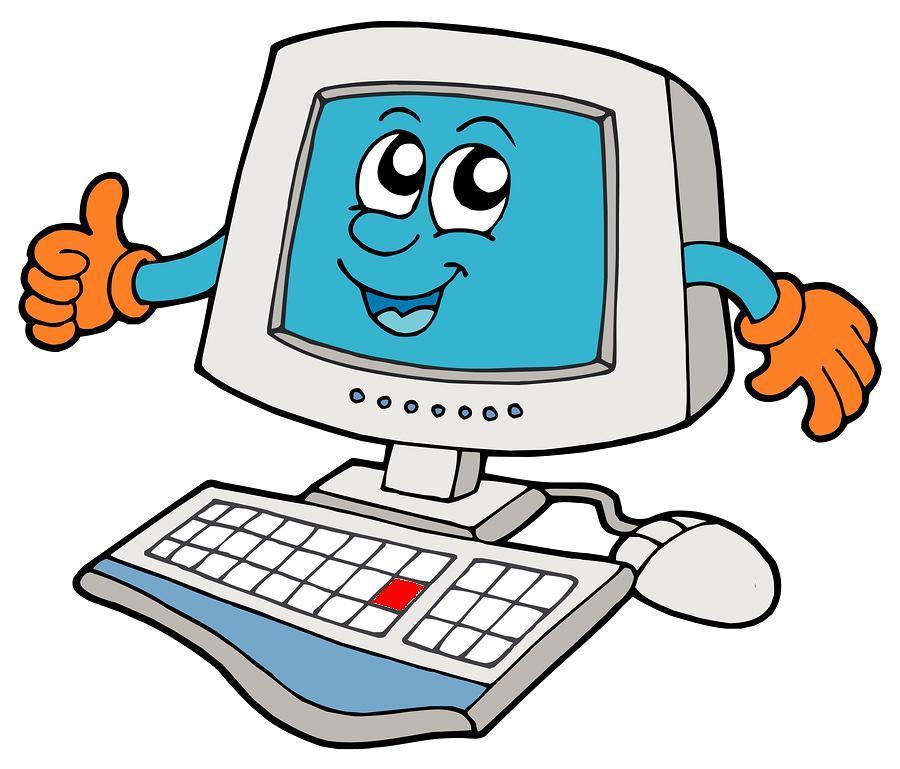 Informational Web sites:ASHA – Typical Speech and Language Development:http://www.asha.org/public/speech/development/ASHA – Child Speech and Language: http://www.asha.org/public/speech/disorders/ChildSandL.htmInformation about voice and voice disorders:  http://www.asha.org/public/speech/disorders/voice.htmInformation about speech & language development by age: https://www.speechandlanguagekids.com/category/browse-by-age/Communication Development - Kindergarten to 5th Grade: https://www.asha.org/public/speech/development/communicationdevelopment/Super Duper Handy Handouts (variety of speech-language topics): http://www.handyhandouts.comThe Stuttering Foundation of America: http://www.stutteringhelp.org/Typical articulation development: https://www.asha.org/public/speech/disorders/Speech-Sound-Disorders/Online Fun for Articulation:Custom Bingo Cards: http://www.dltk-cards.com/bingo/ (choose words/pictures with your child's target sound)Do 2 Learn (songs for speech sounds): https://do2learn.com/games/Sing-A-Long/Frameset.htmKenn Nesbitt's Poetry4Kids: https://www.poetry4kids.com (read the silly poems using best speech sounds)Lonn Swanson’s online artic games: http://www.quia.com/pages/speechersclass.htmlMrs. Ramsay's online games (all pictures for non-readers): https://www.quia.com/pages/allpicturesfun.htmlQuia - mixed articulation and language games: https://www.quia.com/shared/speech_therapy/Tongue Twisters: http://learnenglishkids.britishcouncil.org/tongue-twisters  (practice the ones that contain your child's speech sound)Tracey Boyd’s online artic games: http://www.quia.com/pages/havemorefun.htmlVery Silly Tongue Twisters: http://www.mso.anu.edu.au/~ralph/tt.htmlWacky Web Tales: http://www.eduplace.com/tales/ (have your child use words with their target sound to complete the stories)Word Dice game: http://www.crickweb.co.uk/ks2literacy.html (scroll past the first few games to get to "Word Dice"; use words with your child's sound and have them say the words that are rolled)Online Fun for Language:ABC Teach: http://abcteach.com/ABC Ya: http://abcya.comDLTK Kids: http://dltk-kids.com/ Do 2 Learn: http://dotolearn.com  (click “Academics" at the top of the page; scroll down and click "Language Development")Enchanted Leaning crafts for Kids: http://www.enchantedlearning.com/crafts/  (great for following directions, sequencing, and vocabulary)Funbrain: http://www.funbrain.com/index.html (Find "Grammar Gorillas [parts of speech], "Word Confusion" [homonyms], "What's the Word?" [picture vocabulary], 2Bee or Nottoobee [verb conjugation), and "Paint by Idioms")Homophone Games: http://www.vocabulary.co.il/homophones/Idiom Connection: http://www.idiomconnection.com/Idiom Games: http://www.vocabulary.co.il/idioms/Lanternfish: http://bogglesworldesl.comLearning Vocabulary Can Be Fun: http://www.vocabulary.co.ilLonn Swanson’s vocabulary games: http://www.quia.com/pages/worldowords.htmlMrs. Ramsay's online games: https://www.quia.com/pages/allpicturesfun.html (scroll past articulation games to get to language)Nina Loves to Name Things (classifying game): http://www.scholastic.com/earlylearner/timetogether/online/bll/nina/index.htmPBS Kids: https://pbskids.org/games/ (opportunities for following directions, basic concepts, sequencing, listening comprehension)Phonics flashcards & worksheets: http://www.softschools.com/language_arts/phonics/Quia - mixed articulation and language games: https://www.quia.com/shared/speech_therapy/Tracy Boyd’s online language games: http://www.quia.com/pages/havefun.htmlVariety of speech sites: http://www.mnsu.edu/comdis/kuster2/sptherapy.htmlVocabulary Pinball: http://www.playkidsgames.com/games/pinball/vocabulary/defaultvocab1.htmWacky Web Tales (great for working on parts of speech): http://www.eduplace.com/tales/